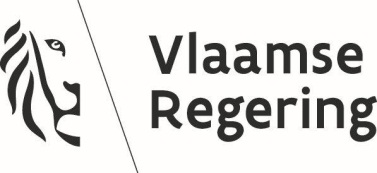 DE VLAAMSE MINISTER VAN ... (volledige titel van de functioneel bevoegde minister)[Als er nog een andere minister de nota mee indient op de Vlaamse Regering, moet ook de volledige titel van die minister worden vermeld:]EN DE VLAAMSE MINISTER VAN ... (volledige titel) NOTA AAN DE VLAAMSE REGERINGBetreft:	Eervol ontslag van de heer/mevrouw [Voornaam Achternaam], secretaris-generaal/administrateur-generaal/gedelegeerd bestuurder bij het [departement/agentschap] 1.	SITUERINGMevrouw/De heer [Voornaam Achternaam], secretaris-generaal/administrateur-generaal/gedelegeerd bestuurder van het [departement/agentschap] vraagt met ingang van datum (voluit!) eervol ontslag om te worden toegelaten tot het rustpensioen.De Federale Pensioendienst (FPD) heeft bevestigd dat de heer/mevrouw [Voornaam Achternaam], op datum (voluit!) de voorwaarden inzake leeftijd en dienstjaren vervult om een rustpensioen in de overheidssector te bekomen.Met voorliggend voorontwerp van besluit wordt aan betrokkene met ingang van datum (voluit!) eervol ontslag verleend uit zijn/haar ambt.2.	WEERSLAG VAN HET VOORSTEL OP DE BEGROTING VAN DE VLAAMSE GEMEENSCHAPHet voorstel heeft geen weerslag op de begroting van de Vlaamse Gemeenschap. Overeenkomstig artikel 15, §2, 1°, en artikel 6, §5, van het besluit van de Vlaamse Regering van 19 januari 2001 houdende regeling van de begrotingscontrole en –opmaak is het advies van de Inspectie van Financiën respectievelijk het akkoord van de Vlaamse minister van Begroting niet vereist. 3.	WEERSLAG VAN HET VOORSTEL OP HET PERSONEELSBESTAND EN DE PERSONEELSBUDGETTEN Het voorstel heeft geen weerslag op het personeelskader of de personeelsbudgetten van de Vlaamse Gemeenschap.4.	WEERSLAG VAN HET VOORSTEL OP DE LOKALE BESTUREN Er is geen weerslag op de lokale besturen:Personeel: voorliggend voorstel noodzaakt geen bijkomende inzet van het in dienst zijnde personeel van de lokale besturen, noch de werving van bijkomend personeel. Werkingsuitgaven: voorliggend voorstel heeft geen weerslag op de lopende uitgaven van de lokale besturen. Investeringen en schuld: de uitvoering van voorliggend voorstel veroorzaakt geen bijkomende investeringen voor de lokale besturen. Ontvangsten: in uitvoering van voorliggend voorstel worden geen bijkomende financiële middelen aan de lokale besturen ter beschikking gesteld. Conclusie: voorliggend voorstel heeft geen weerslag op het personeel, de werkingsuitgaven, investeringen, schuld en ontvangsten van de lokale besturen 5.	KWALITEIT VAN DE REGELGEVINGEr is geen RIA vereist aangezien het autoregulering van de overheid betreft.Een wetgevingstechnisch en taalkundig advies is niet vereist voor het ontwerp van besluit betreffende individueel personeelsbeheer.6. VOORSTEL VAN BESLISSINGDe Vlaamse Regering beslist haar goedkeuring te hechten aan het bijgaand ontwerp van besluit houdende eervol ontslag van mevrouw/ de heer Voornaam Achternaam, secretaris-generaal/ administrateur-generaal/gedelegeerd bestuurder van het [departement/agentschap]. .De Vlaamse minister van …, (officiële titel van de functioneel bevoegde minister)[Voornaam (klein en voluit) FAMILIENAAM (hoofdletters)] (+ voor- en achternaam en officiële titel van andere ministers die de nota eventueel mee indienen op de Vlaamse Regering)(+ eventueel: voor- en achternaam van de kabinetschef die ondertekent namens de indienende ministers)